DECRETO N.22/2024 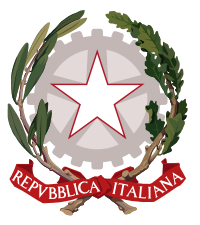 CONSIGLIO DI STATOQuarta SezioneOrario di chiamata per gli affari da trattarsi nella camera di consiglio e nell’udienza pubblica del 14 marzo 2024Si informano i signori Avvocati che al fine di consentire l’ordinato svolgimento dell’udienza camerale e dell’udienza pubblica del 14 marzo 2024 - in linea con quanto stabilito nel protocollo d’intesa sullo svolgimento delle udienze e delle camere di consiglio “in presenza” sottoscritto il 10 gennaio 2023 -  gli affari iscritti in ruolo saranno chiamati secondo il seguente ordine.Udienza cameraledalle ore 9:00 a seguire trattazione delle cause con numero di ordine di ruolo:1 - 2 - 3 - 4 - 5 - 6 - 7 - 8 - 9 - 10 - 11 - 12 - 13 - 15 - 16;Udienza pubblicaAlle ore 10:00 chiamata preliminare degli appelli per acquisire eventuali richieste di passaggio in decisione senza discussione;Alla fine dell’udienza camerale, apertura dell’udienza pubblica e trattazione delle cause non passate in decisione con numero di ordine di ruolo:1 - 2 - 3 - 4 - 5 -  10 - 11 - 12 - 13 -14 - 15 - 16 - 17 - 18 - 19 - 20 - 21 - 22 - 23 - 24 - 25 - 26 - 27 - 28 - 29 - 30 - 31.Sarà dato atto a verbale delle cause per le quali vi sia già stata la presentazione della richiesta di passaggio in decisione senza discussione.Si rammenta ai Signori Avvocati che vi è obbligo di indossare la toga nella pubblica udienza (art. 10, comma 2, all.2, d.lgs. 2 luglio 2010, n.104) e che la Sezione può mettere a disposizione un numero limitato di toghe.Roma, 13 marzo 2024							IL PRESIDENTE FF									   Luca Lamberti 